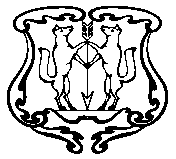 АДМИНИСТРАЦИЯ ГОРОДА ЕНИСЕЙСКАКрасноярского краяПОСТАНОВЛЕНИЕ«10»       02    2015 г.                          г. Енисейск                                      №   13  - пО создании межведомственной комиссииВ соответствии Указом Губернатора Красноярского края от 16.09.2014г. № 205-уг «О создании межведомственной комиссии по организации взаимодействия органов исполнительной власти Красноярского края,   органов, федеральных органов исполнительной власти, органов местного самоуправления муниципальных образований Красноярского края при работе с гражданами Украины, вынужденно покинувшими территорию Украины, в том числе находящимися в пунктах временного размещения на территории Красноярского края», в целях организации оперативной работы по временному социально-бытовому обустройству и трудовой занятости граждан Украины, вынужденно покинувших территорию Украины, руководствуясь статьями 44.1 и 44.3 Устава города Енисейска, ПОСТАНОВЛЯЮ:1. Создать межведомственную комиссию по организации взаимодействия органов местного самоуправления г. Енисейска при работе с гражданами Украины, вынужденно покинувшими территорию Украины, в составе согласно приложению № 1.2. Утвердить Положение о межведомственной комиссии по организации взаимодействия органов местного самоуправления г. Енисейска при работе с гражданами Украины, вынужденно покинувшими территорию Украины, согласно приложению № 2.3. Постановление вступает в силу со дня его официального опубликования в газете «Енисейск-Плюс».4. Контроль за исполнением постановления возложить на заместителя главы администрации по социальным вопросам Черемных Н.В.Глава администрации 			                                                                                       А.В. АвдеевТихонова Ольга Юрьевна,8 (39195) 2-23-27СОСТАВМЕЖВЕДОМСТВЕННОЙ КОМИССИИ ПО ОРГАНИЗАЦИИ ВЗАИМОДЕЙСТВИЯОРГАНОВ МЕСТНОГО САМОУПРАВЛЕНИЯ Г. ЕНИСЕЙСКАПРИ РАБОТЕ С ГРАЖДАНАМИУКРАИНЫ, ВЫНУЖДЕННО ПОКИНУВШИМИ ТЕРРИТОРИЮ УКРАИНЫПОЛОЖЕНИЕО МЕЖВЕДОМСТВЕННОЙ КОМИССИИ ПО ОРГАНИЗАЦИИ ВЗАИМОДЕЙСТВИЯ ОРГАНОВ МЕСТНОГО САМОУПРАВЛЕНИЯ Г. ЕНИСЕЙСКА ПРИ РАБОТЕ С ГРАЖДАНАМИ УКРАИНЫ, ВЫНУЖДЕННО ПОКИНУВШИМИ ТЕРРИТОРИЮ УКРАИНЫ1. ОБЩИЕ ПОЛОЖЕНИЯ1.1. Межведомственная комиссия по организации взаимодействия органов местного самоуправления г. Енисейска при работе с гражданами Украины, вынужденно покинувшими территорию Украины (далее - межведомственная комиссия, граждане Украины), является постоянно действующим коллегиальным органом, созданным с целью подготовки предложений и организации оперативного взаимодействия органов. Межведомственная комиссия по организации взаимодействия органов местного самоуправления г. Енисейска при приеме, временном размещении, сопровождении, временном социально-бытовом обустройстве и трудовой занятости граждан Украины.2. ФУНКЦИИ И ПРАВА МЕЖВЕДОМСТВЕННОЙ КОМИССИИ2.1. Функциями межведомственной комиссии являются:организация оперативного взаимодействия органов местного самоуправления г. Енисейска при работе с гражданами Украины;подготовка предложений по вопросам приема, сопровождения, временного социально-бытового обустройства и трудовой занятости граждан Украины.2.2. Межведомственная комиссия в целях реализации своих функций вправе:запрашивать в установленном порядке у органов местного самоуправления г. Енисейска, иных организаций, в компетенцию которых входит решение вопросов приема, сопровождения, временного социально-бытового обустройства и трудовой занятости граждан Украины, информацию, необходимую для работы межведомственной комиссии;приглашать на свои заседания представителей органов местного самоуправления г. Енисейска, иных организаций по вопросам, относящимся к компетенции межведомственной комиссии.3. СОСТАВ И ПОРЯДОК РАБОТЫ МЕЖВЕДОМСТВЕННОЙ КОМИССИИ3.1. Межведомственная комиссия действует в составе:председатель межведомственной комиссии;заместитель председателя межведомственной комиссии;секретарь межведомственной комиссии;члены межведомственной комиссии.3.2. Председатель межведомственной комиссии:руководит работой межведомственной комиссии;планирует деятельность межведомственной комиссии;утверждает повестки заседаний межведомственной комиссии;ведет заседания межведомственной комиссии;подписывает протоколы заседаний межведомственной комиссии;представляет межведомственную комиссию во взаимоотношениях с территориальными органами местного самоуправления г. Енисейска, иными организациями.В отсутствие председателя межведомственной комиссии обязанности председателя исполняет его заместитель.3.3. Секретарь межведомственной комиссии:готовит проекты повесток заседаний межведомственной комиссии;организует подготовку материалов для рассмотрения на заседаниях межведомственной комиссии;обеспечивает ведение протоколов заседаний межведомственной комиссии.3.4. Заседания межведомственной комиссии проводятся по мере необходимости, но не реже одного раза в квартал.3.5. Заседание межведомственной комиссии считается правомочным, если на нем присутствует более половины ее состава.3.6. Решения межведомственной комиссии принимаются большинством голосов присутствующих на заседании членов межведомственной комиссии и оформляются протоколом, который подписывают председатель межведомственной комиссии или председательствующий заместитель председателя межведомственной комиссии, секретарь межведомственной комиссии.При равенстве голосов правом решающего голоса обладает председательствующий на заседании межведомственной комиссии.3.7. Организационно-техническое обеспечение деятельности комиссии осуществляет Управление социальной защиты населения администрации г. Енисейска.Приложение № 1к постановлению администрации от  10.02.2015          №    13-п  Черемных Надежда Владимировна-заместитель главы администрации города по социальным вопросам, председатель межведомственной комиссииТихонова Ольга Юрьевна-руководитель управления социальной защиты населения администрации г. Енисейска,заместитель председателя межведомственной комиссииКомлева Татьяна Борисовна-директор муниципального бюджетного учреждения «Комплексный центр социального обслуживания населения» г. Енисейска, секретарь межведомственной комиссииЧлены межведомственной комиссии:Члены межведомственной комиссии:Члены межведомственной комиссии:Исмагилов Шакур Гельфанович-руководитель финансового управления администрации г. ЕнисейскаМариловцев Дмитрий Владимирович-начальник отдела экономического развития, торговли и предпринимательской деятельности администрации г. ЕнисейскаЯчник Клавдия Иннокентьевна-начальник ОСП «Енисейский почтамп» УФПС Красноярского края (по согласованию)Пещеров Сергей Александровичначальник межмуниципального отдела МВД России «Енисейский» (по согласованию)Еремеева Елена Рамилевна-начальник ОУФМС России по Красноярскому краю в г. Енисейске и Енисейском районе (по согласованию)Штерн Сергей Владимирович-директор МУП «Енисейское АТП» Зам председателя Енисейского городского Совета депутатов (по согласованию)Почекутов Александр Иванович-главный специалист по мобилизационной работе и секретному делопроизводству администрации г. ЕнисейскаПурвина  Екатерина Александровна-директор Филиала №11 (Енисейский) Государственного учреждения – Красноярского регионального отделения фонда социального страхования Российской Федерации (по согласованию)Руднев Юрий Николаевич-начальник отдела образования администрации г. ЕнисейскаМоскалева Светлана Леонидовна-директор КГКУ «Центр занятости населения города Енисейска» (по согласованию)Дементьев Николай Григорьевич-начальник Управления пенсионного фонда РФ (ГУ) в г. Енисейске и Енисейском районе (по согласованию)Арутюнян Владимир Арменакович-главный врач КГБУЗ «Енисейская РБ» (по согласованию)Приложение № 2к постановлению администрации   от  10.02.2015         №  13-п           